OMB Package, Appendix ALogic Model for the American Apprenticeship Initiative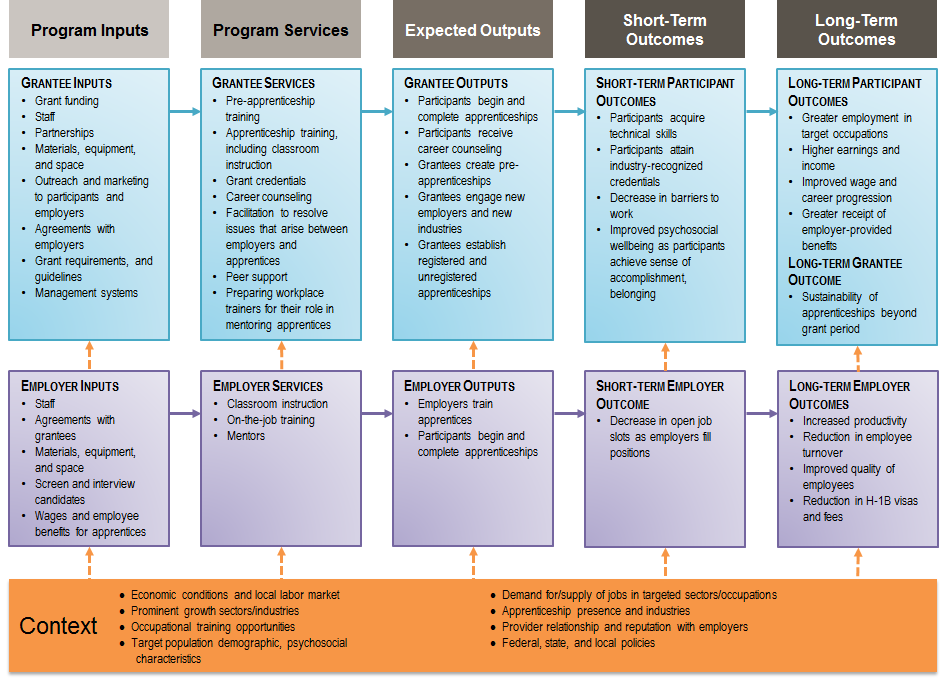 